Муниципальное бюджетное общеобразовательное учреждение«Шишкеевская средняя общеобразовательная школа» Рузаевского муниципального района,  431484, Рузаевский район, с. Шишкеево, ул. Сорокина, д. №12, ОКПО 25991316, ОГРН 1021300928032. ИНН/КПП 1324126781/1324010018(83451) 53-3-19 e-mail: shishruz@rambler.ru Аналитическая справка о  движении, успеваемости  учащихсяза  2021-2022 учебный год.Начальная школа –10 обучающихся1 класс – классный руководитель Глазкова О.В.На начало года 2 человека, на конец гола – 2 человека. Пропущено дней -1, из них по  болезни -1, в среднем на одного пропущенных дней -0,5; по болезни-0,5. Количество пропущенных уроков- 4, из них по болезни -42 класс- классный руководитель Горшенина Е.П.На начало года -1 человек, на конец года -1 человекНа «отлично»  окончили четверть -0На «4» и «5» окончили четверть -0С одной «3» -1 человек (Куданкин Е по английскому языку)Качество знаний по предмету –  89  по классу –100Успеваемость –100%Средний балл – 4,4Пропущено дней - 0, в среднем на одного – 0. из них по болезни- 0, в среднем на одного- 0. 3 класс – классный руководитель Глазкова О.В.На начало и конец года 3 человека. Один обучающийся на домуНа «отлично»  окончили четверть -0На «4» и «5» окончили четверть -1(Матявина Арина)Качество знаний по предмету – 77 % по классу –50%Успеваемость –100%Средний балл – 4,3Количество пропущенных дней –29, в среднем на одного – 14,5дня, из них по болезни – 29 , в среднем на одного человека – 14,5 дня. Количество пропущенных уроков – 118,  в среднем на одного –59, по болезни- 118,  в среднем на одного -594 класс – классный руководитель Горшенина Е.П.На начало и конец года -4 человека На «отлично»  окончили четверть -0На «4» и «5» окончили четверть -2Качество знаний по предмету – 81, по классу – 50%Успеваемость – 100%Средний балл по предмету – 4,3Количество пропущенных дней всего – 4Основная школа 14 обучающихся5 класс - классный руководитель Живайкина Т.Н.На начало и конец года 3 человекаКачество знаний по предмету – 69%  по классу 0%Успеваемость –100%Средний балл – 4Количество пропущенных дней –14, в среднем на одного – 4,6  дня, из них по болезни – 12. Количество пропущенных уроков – 81,  в среднем на одного –27, по болезни -81, в среднем на одного –276 класс - классный руководитель  Горшенина Е.В.На начало и конец года 1 человек (ОВЗ ЗПР)Качество знаний по предмету – 36,3%  по классу 0%Успеваемость –100%Средний балл – 3,4Количество пропущенных дней –0, в среднем на одного – 0  дня, из них по болезни – 0. Количество пропущенных уроков – 0,  в среднем на одного –0, по болезни -0, в среднем на одного –0 7 класс – классный руководитель Голикова О.Н.На начало и конец года – 2На «отлично» - 0 человекС одной  «4»  - 1 человекКачество знаний по предмету –77, по классу – 50%Успеваемость -100Средний балл – 4,4Количество пропущенных дней – 39, в среднем на одного –19,5 дня, из них по болезни –39, в среднем на одного –18,5. Количество пропущенных уроков –236,  в среднем на одного – 118 уроков. Количество пропущенных уроков по болезни -236, в среднем на одного -118 уроков8 класс – классный руководитель Лейко Е.А.На начало и конец года 3 обучающихсяНа «отлично»  окончили год -0 человек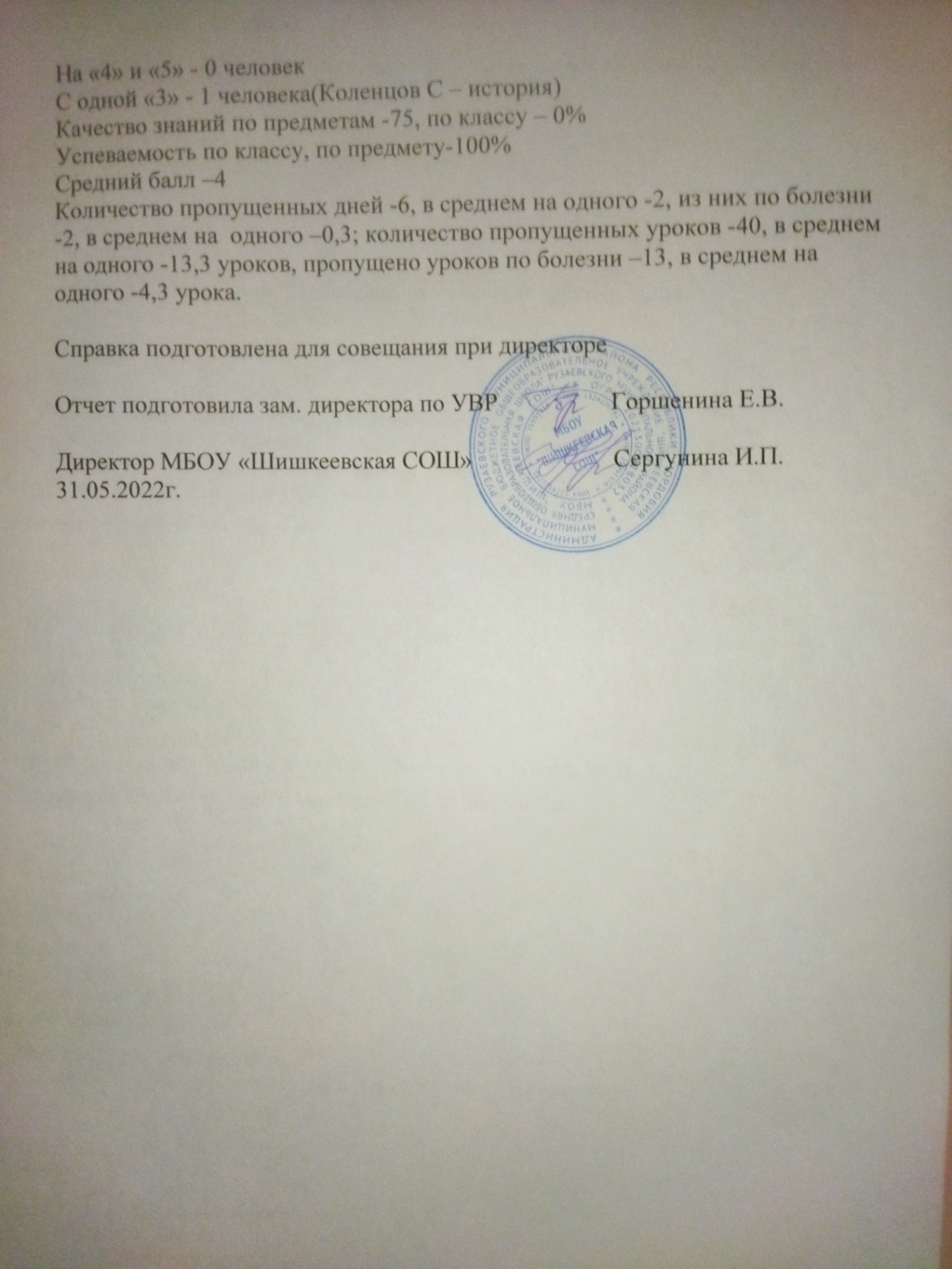 